Российская ФедерацияКостромская   областьАДМИНИСТРАЦИЯ    БУЙСКОГО  МУНИЦИПАЛЬНОГО  РАЙОНАУПРАВЛЕНИЕ  ОБРАЗОВАНИЕМ   АДМИНИСТРАЦИИ   БУЙСКОГО  МУНИЦИПАЛЬНОГО РАЙОНА   157000 г. Буй Костромской обл.ул. 1 Мая, 2   тел 4-30-37, 4-39-76 (235)факс (49435)  4-30-37_______________________________________________________________                                      П Р И К А З05 ноября  2015г.		                       	                              № 244О создании муниципального консультативно-методического центрапо взаимодействию с родительской общественностью на базе МДОУ д/с «Дельфин»г.п.п. Чистые Боры Буйского муниципального района В соответствии с ч.1 ст. 8, ч.3 ст. 64 федерального закона от 29.12.2012г. №273-ФЗ «Об образовании в Российской Федерации» в целях обеспечения получения образования в форме семейного образования, оказания методической, психолого-педагогической, диагностической и консультативной помощи родителям, чьи дети получают дошкольное образование в форме семейного образования, развития вариативных форм дошкольного образования,  на основании приказа департамента образования и науки Костромской области № 2144  от 22.10.2015г. «О создании консультационных центров по взаимодействию дошкольных образовательных организаций и родительской общественности»            ПРИКАЗЫВАЮ:Создать муниципальный консультативно-методический центр по взаимодействию дошкольных образовательных организаций и родительской общественности, в муниципальной дошкольной образовательной организации д/с «Дельфин» г.п.п. Чистые Боры.Утвердить примерное положение о Консультационном центре по оказанию методической, педагогической, диагностической и консультативной помощи родителям  (Приложение 1).Назначить муниципальным координатором Быстрову О.М.Муниципальному координатору довести до сведения руководителей дошкольных образовательных организаций, реализующих общеобразовательные программы дошкольного образования, информацию о работе муниципального консультативно-методического центра по взаимодействию дошкольных образовательных организаций  различных форм и родительской общественности.Руководителю муниципальной дошкольной образовательной организации д/с «Дельфин» г.п.п. Чистые Боры Шпаковой В.Н.:-   обеспечить готовность образовательной организации к созданию консультационного центра;-   обеспечить условия для функционирования консультационного центра;- утвердить приказом режим дня и план работы муниципального консультативно-методического центра по взаимодействию дошкольной образовательной организации и родительской общественности;- предоставить на согласование в срок 01.12.2015г. в Управление образованием администрации Буйского муниципального района план работы консультационно-методического центра по взаимодействию с родительской общественностью;- разработать и утвердить положение о консультационном центре на базе муниципальной дошкольной образовательной организации д/с «Дельфин» г.п.п. Чистые Боры;- разместить информацию о работе муниципального консультационно-методического центра по взаимодействию дошкольных образовательных организаций различных форм с родительской общественностью в организации в доступном для родителей месте, на сайте дошкольной образовательной организации и СМИ;- осуществить общее руководство и контроль за порядком создания консультационного центра в образовательной организации.6.   Контроль исполнения приказа возложить на заместителя начальника         Управления образования Лапину Г.К.Начальник Управления образованием                                       С.В. Рублевская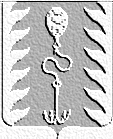 